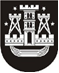 KLAIPĖDOS MIESTO SAVIVALDYBĖS TARYBASPRENDIMASDĖL Klaipėdos miesto savivaldybės tarybos 2014 m. kovo 27 D. SPRENDIMO NR. T2-66 „DĖL KAINOS UŽ VIEŠAJAM VANDENS TIEKIMUI REIKALINGOS INFRASTRUKTŪROS NAUDOJIMĄ NUSTATYMO METODIKOS PATVIRTINIMO“ pakeitimo2016 m. lapkričio 24 d. Nr. T2-274KlaipėdaVadovaudamasi Lietuvos Respublikos vietos savivaldos įstatymo 6 straipsnio 30 punktu ir 18 straipsnio 1 dalimi, Lietuvos Respublikos geriamojo vandens tiekimo ir nuotekų tvarkymo įstatymo 10 straipsnio 8 punktu  ir atsižvelgdama į AB ,,Klaipėdos vanduo“ 2016 m. rugsėjo 2 d. raštą Nr. 2016/S.01-3142 ,,Dėl Kainos už viešajam vandens tiekimui reikalingos infrastruktūros naudojimą nustatymo metodikos pakeitimo“, Klaipėdos miesto savivaldybės taryba nusprendžia:Pakeisti Kainos už viešajam vandens tiekimui reikalingos infrastruktūros naudojimą nustatymo metodiką, patvirtintą Klaipėdos miesto savivaldybės tarybos 2014 m. kovo 27 d. sprendimu Nr. T2-66 „Dėl Kainos už viešajam vandens tiekimui reikalingos infrastruktūros naudojimą nustatymo metodikos patvirtinimo“:1. pakeisti 4 punktą ir jį išdėstyti taip:„4. Kaina už infrastruktūros naudojimą (Ki) nustatoma vienam mėnesiui pagal tokią priklausomybę:Ki=BSi+IPi					(1),kur BSi – infrastruktūros, reikalingos viešajam vandens tiekimui, naudojimosi būtinosios sąnaudos;i – normatyvinio pelno dalis.Normatyvinio pelno dalis nustatoma vadovaujantis Geriamojo vandens tiekimo ir nuotekų tvarkymo paslaugų kainų nustatymo metodikos, patvirtintos Valstybinės kainų ir energetikos kontrolės komisijos 2006 m. gruodžio 21 d. nutarimu Nr. O3-92 (2014 m. gruodžio 19 d. nutarimo Nr. O3-942 redakcija), 45.8.4 papunkčio nuostatomis ir sudaro 10 proc. nuo infrastruktūros naudojimo būtinųjų sąnaudų.“;2. pakeisti 6 punktą ir jį išdėstyti taip:„6. Infrastruktūros, reikalingos viešajam vandens tiekimui, nusidėvėjimo sąnaudos skaičiuojamos pagal priklausomybę:TSi= ∑(Ti/Nt)					(3),kur Ti – infrastruktūros, reikalingos viešajam vandens tiekimui, kaina, nustatyta vadovaujantis Geriamojo vandens tiekimo ir nuotekų tvarkymo infrastruktūros objektų išpirkimo tvarkos aprašo, patvirtinto Lietuvos Respublikos Vyriausybės . sausio 29 d. nutarimu Nr. 88 (2015 m. kovo 13 d. nutarimo Nr. 258 redakcija), III skyriaus nuostatomis;Nt – ilgalaikio turto nusidėvėjimo normatyvai metais, nustatomi vadovaujantis Geriamojo vandens tiekimo ir nuotekų tvarkymo paslaugų kainų nustatymo metodikos, patvirtintos Valstybinės kainų ir energetikos kontrolės komisijos . gruodžio 21 d. nutarimu Nr. O3-92 (2014 m. gruodžio 19 d. nutarimo Nr. O3-942 redakcija), 1 priedo nuostatomis.Kiekvienai ilgalaikio turto grupei metinės nusidėvėjimo sąnaudos skaičiuojamos atskirai ir po to sudedamos.“Šis sprendimas gali būti skundžiamas Klaipėdos miesto savivaldybės visuomeninei administracinių ginčų komisijai arba Klaipėdos apygardos administraciniam teismui per vieną mėnesį nuo šio sprendimo įteikimo (gavimo) dienos.Savivaldybės merasVytautas Grubliauskas